Mountain Gliding Australia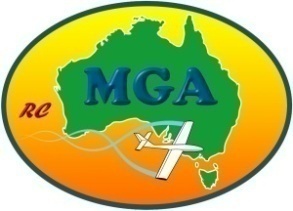 Membership Registration/Renewal FormFull Name Country State Age 	MAAA  AUS No.  Current Wings through MGA or MAAAPowered Aircraft ........................................................Glider .....Helicopter ...................................................................Current radio frequencies in useIf you would like to donate to the group, payment details are below.Snail Mail	Email & Direct Deposit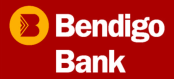 Post registration form and cheque to:   	Email registration form to:MGA	mountainglidingaustralia@dodo.com.auP O Box Bass Vic 3991 Australia	Direct deposit into Bendigo Bank toAdministrator – Ian Cole	Mountain Gliding Australia	BSB 633-000  Account No. 46989652